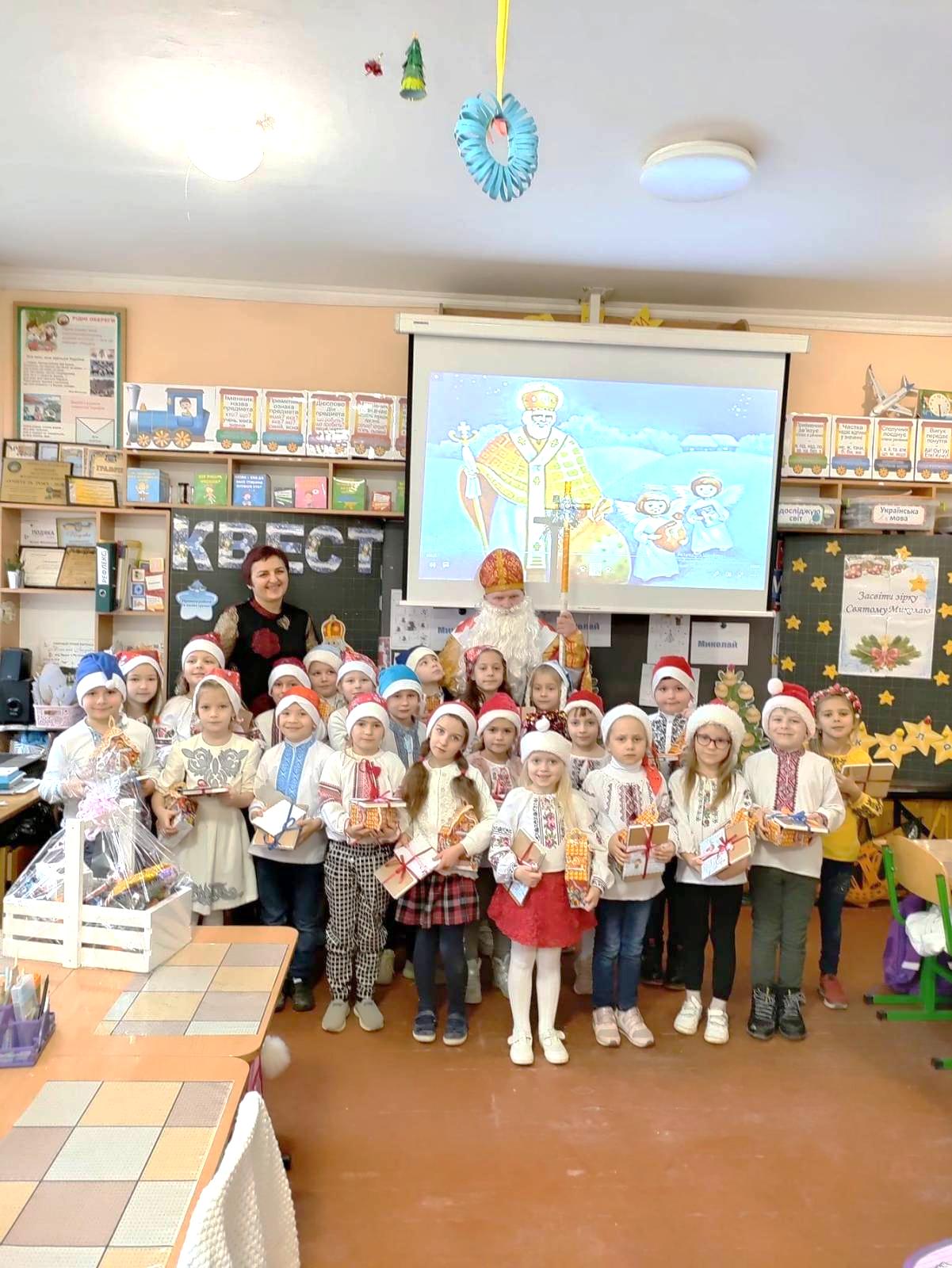 Завдання: розвивати активне пізнання на уроці; сприяти розвитку мислення; долати проблеми: вирішити, розплутати, придумати; уміти застосовувати свої знання у нестандартній ситуації; вчити мислити логічно, досягати мети, виявити  командний дух, співпрацювати; формувати здатність працювати в команді; виховувати товариськість, почуття взаємодопомоги, поважливе ставлення до думки інших.Організація класуНалаштування на урок Вч: - Сьогоді у нас урок-квест.Вивчаючи енергію ми знаємо що вона не береться ні звідки і нікуди не зникає. А щоб наш урок пройшов весело і в гарному настрої давайте обміняємося доброю енергією доторкнувшись ліктиками один до одного і подарувавши товаришам усмішку. Побажаємо один одному гарної веселої гриМотивація навчальної діяльностіДіти, з якими кумедними персонажами казки Ганни Остапенко ми мандруємо Україною?А де вже встигли побувати?А що вони шукають?Сьогодні жевжики вирішили прилетіти до нас. То в яку область вирушимо? А місто?Жевжики довідалися що  учні 3 – А класу вирішили відсвяткувати день святого Миколая. Але не знають що це за свято. Розповімо?Дослідження дітейРозповідь дітей (крісло автора)1 уч:   Давно-давно, жив хлопець Миколай. Був він сирота. Його батько й мати померли, залишивши синові велике майно. Мав Миколай дуже добре серце і хотів допомогти всім довкола.Під покровом ночі Миколай брав на плечі мішок з харчами, грошима і одягом та йшов до осель бідняків. А там підкидав подарунки у вікна.
Дуже любив він дітей, тому вони найпершими отримували подарунки.
Але не забував і про вдів, сиріт і інших нужденних.2 уч: Минули роки. Миколай став священиком, а далі й єпископом. Всі шанували і любили його за доброту, за ласкавість і мудрість. А про діток він і далі не забував. Як тільки довідувався, що якась дитина в біді, зараз ішов до неї з потіхою й подарунками.3 уч: Коли помер Миколай і його душа стала перед Господнім престолом, Господь спитав:Чого бажаєш, мій Миколаю, в нагороду за добре життя на землі?Нічого не бажаю, – відповів Миколай, – тільки дозволь мені, Боже, сходити час від часу з неба на землю й відвідувати дітей.
Усміхнувся ласкаво Господь і сказав:Знав я, яке буде твоє прохання. Щороку в день своїх іменин зможеш сходити на землю.У ніч з 18 на 19 грудня в оселі, де живуть діти, нечутно приходить Миколай і так само нечутно кладе переважно під подушки, а іноді у черевички сплячої малечі дарунки. А що чекає неслухняних? Ну, таких в Україні геть мало. Якщо трапляються, то їм дістається різочка, але тоненька і не довга. А якщо мама й тато дуже попросять Миколая, то попри різочку святий все ж покладе бодай цукерку.Завдання квестуЖевжики хочуть знайти новий скарб, щоб поповнити свою колекцію.  Але Зелепуха, зачарувала його. Щоб знайти потрібно скласти слово з букв, які заховано в новорічних кульках. Для цього потрібно виконати завдання.Поділ дітей на команди.Пригадування правил проведення гриВибір капітанів. Назва команд.Якщо ви відгадаєте загадку то одержите 1 завданняЗагадка 1Десь живе поміж снігами
Птах із ластами – ногами, 
Гордо носить чорний фрак,
Та не полетить ніяк –
Перевальцем між крижин
Ходить дивний птах – …
(Пінгвін)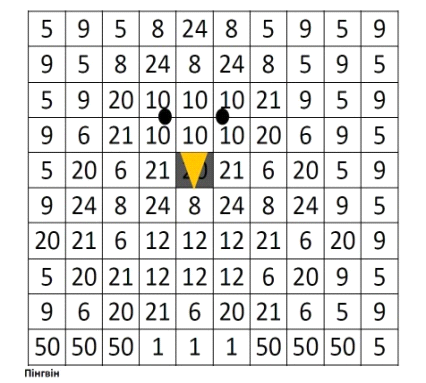 Математична розмальовка (звучить музика) 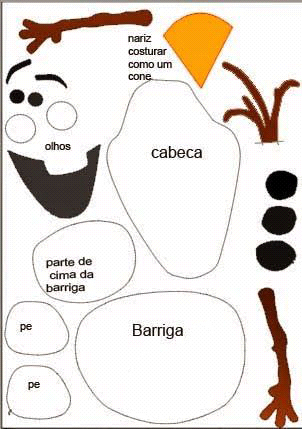 Загадка 2Він – не лялька й не людина,На снігу стояти звикВ нього ніс – смачна морквина,Хто це? Звісно, … (сніговик).Створити аплікацію сніговита (звучить музика)Загадка 3 Цей святий вночі прийде,Подарунки покладе.В грудні зустрічі чекай.Звуть святого… (Миколай).Розповісти вірші про МиколаяЗагадка 4В неї гарні, пишні віти, І колючок не злічити… Не байдужа до прикрас, На свята спішить до нас.                              (Ялинка)Заспівати пісеньку (звучить музика)Загадка 5На голові його корона з гілля, Копитця топчуть буйне зілля. На спинці плямки білі, наче день, Звірятко звати це … (Олень)Зашіпнути ґудзики в рукавицях (звучить музика)Загадка 6Як запалять, то горить,Як горить, то плаче. Обережненько гасіть,Бо впече у пальчик! (Свічка)Вікторина з LEGO  «Цікаві факти з життя Миколая» 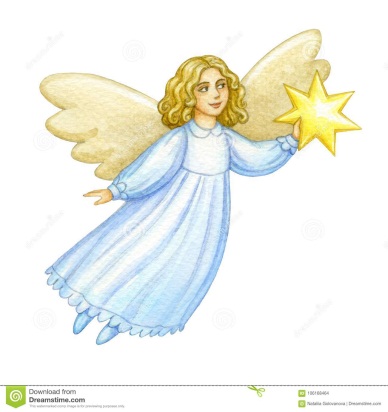 Загадка 7Що то за посли небесніЗнають котрі діти чесніІ дарунки помагають Розносити Миколаю(Ангел)Сенкан  «Миколай. Свято»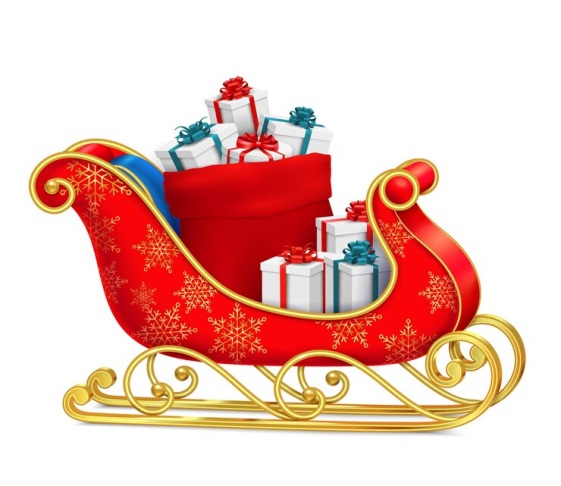 Відкрити малюнок На малюнку зображення санчат з подарункамиПідсумокДо класу заходять  Миколай з ангелятами та вітають дітей.Вручення подарунків.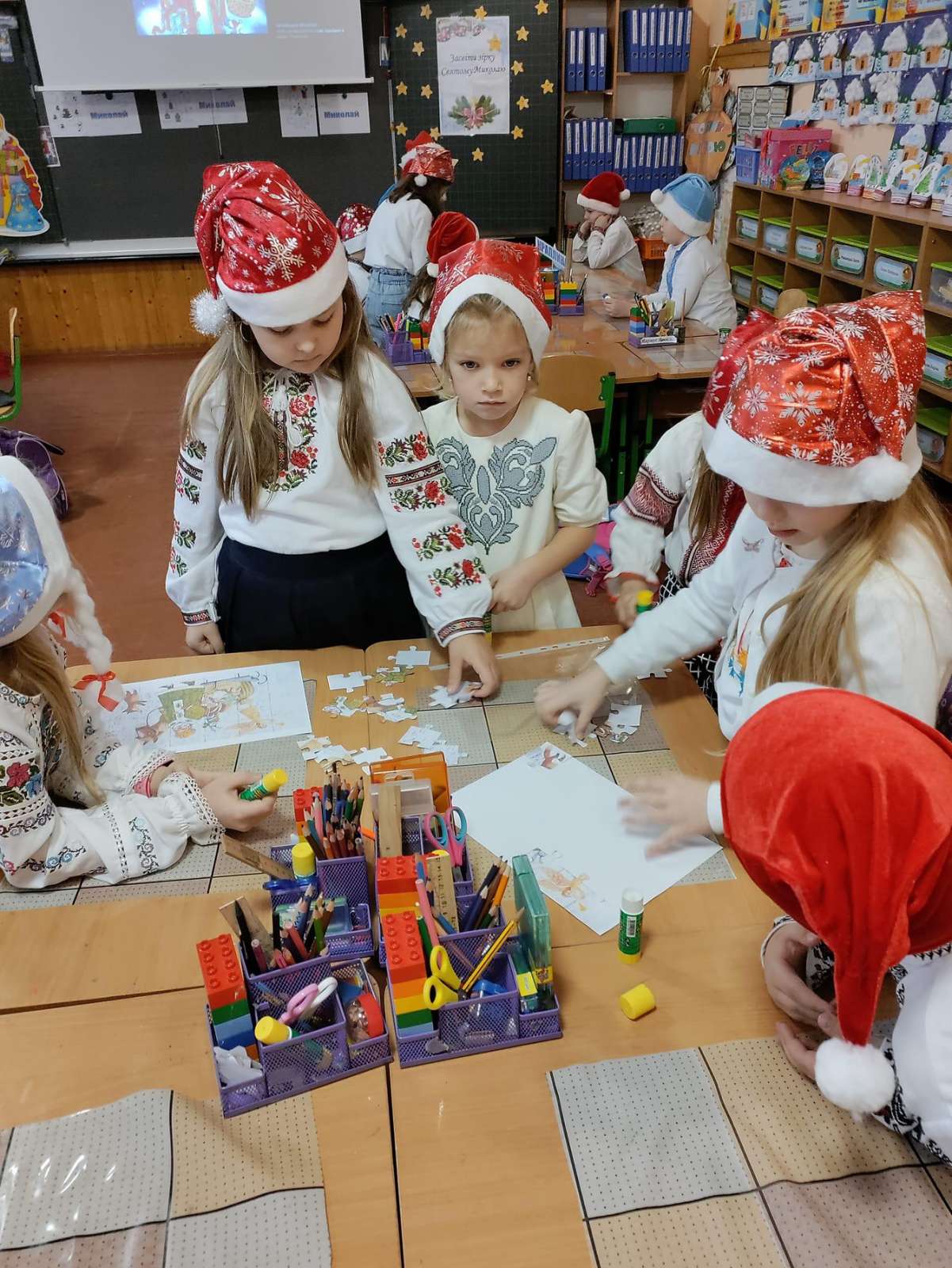 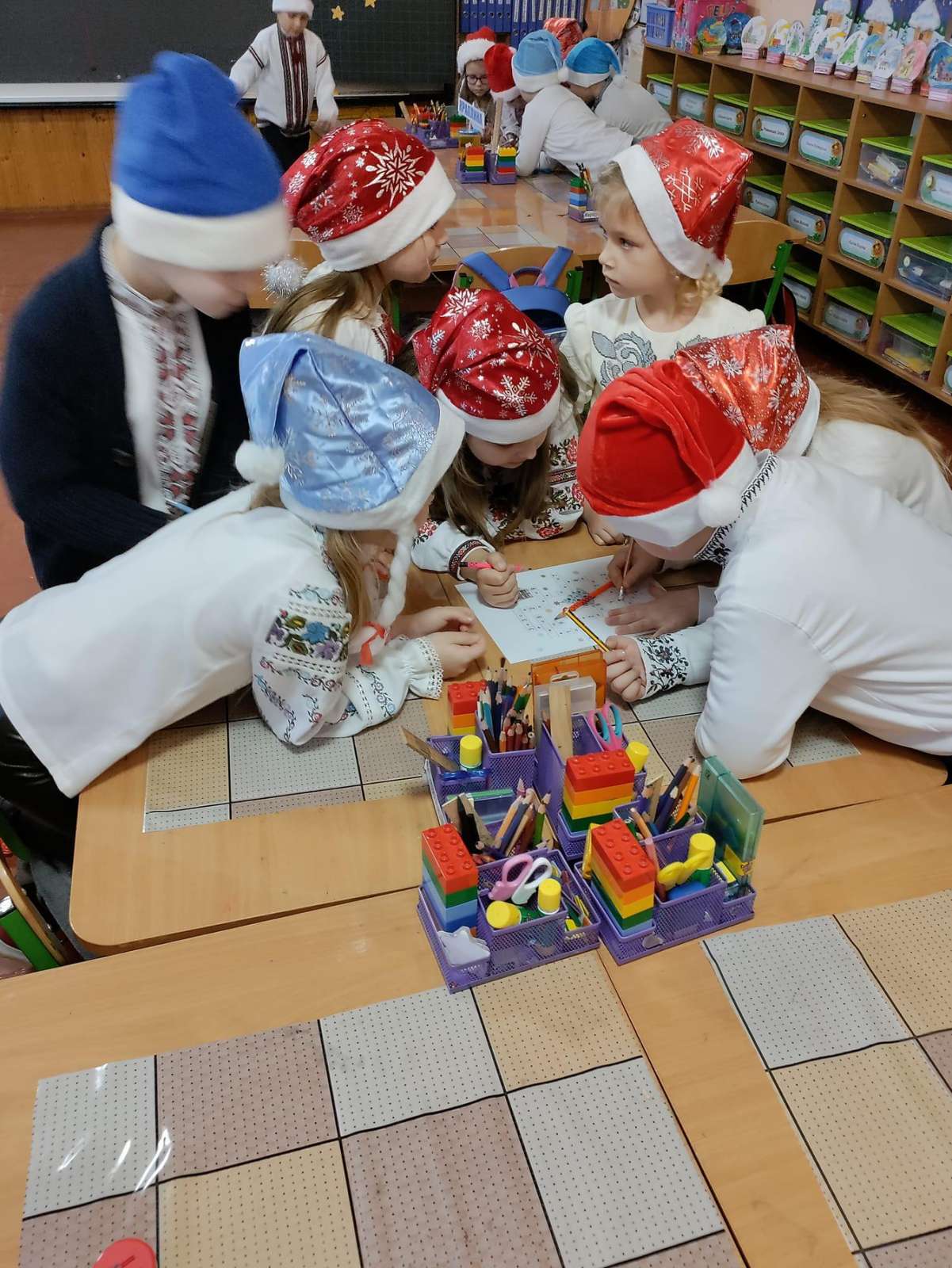 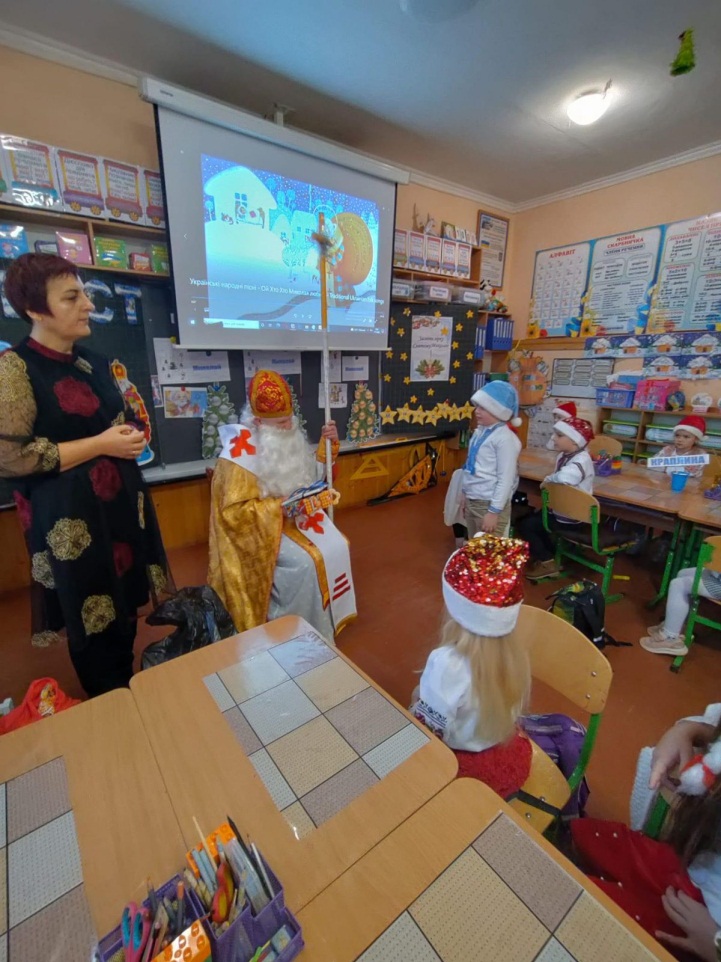 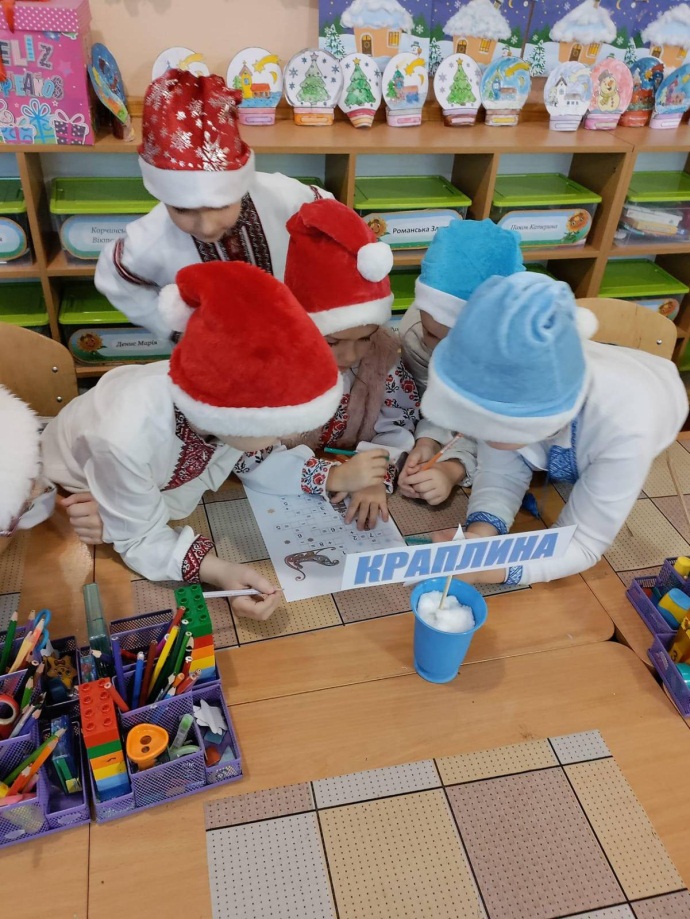 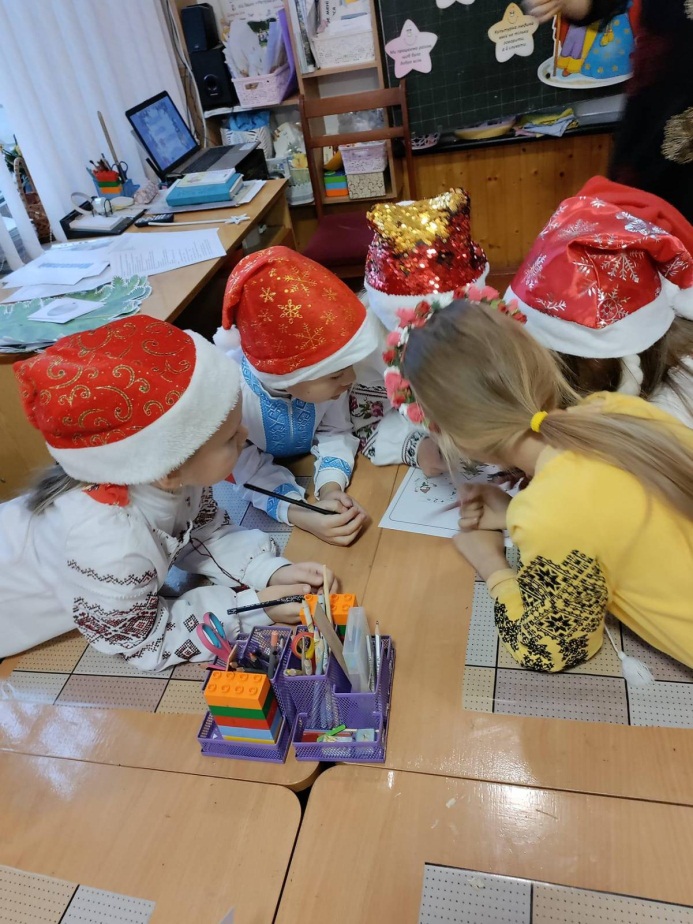 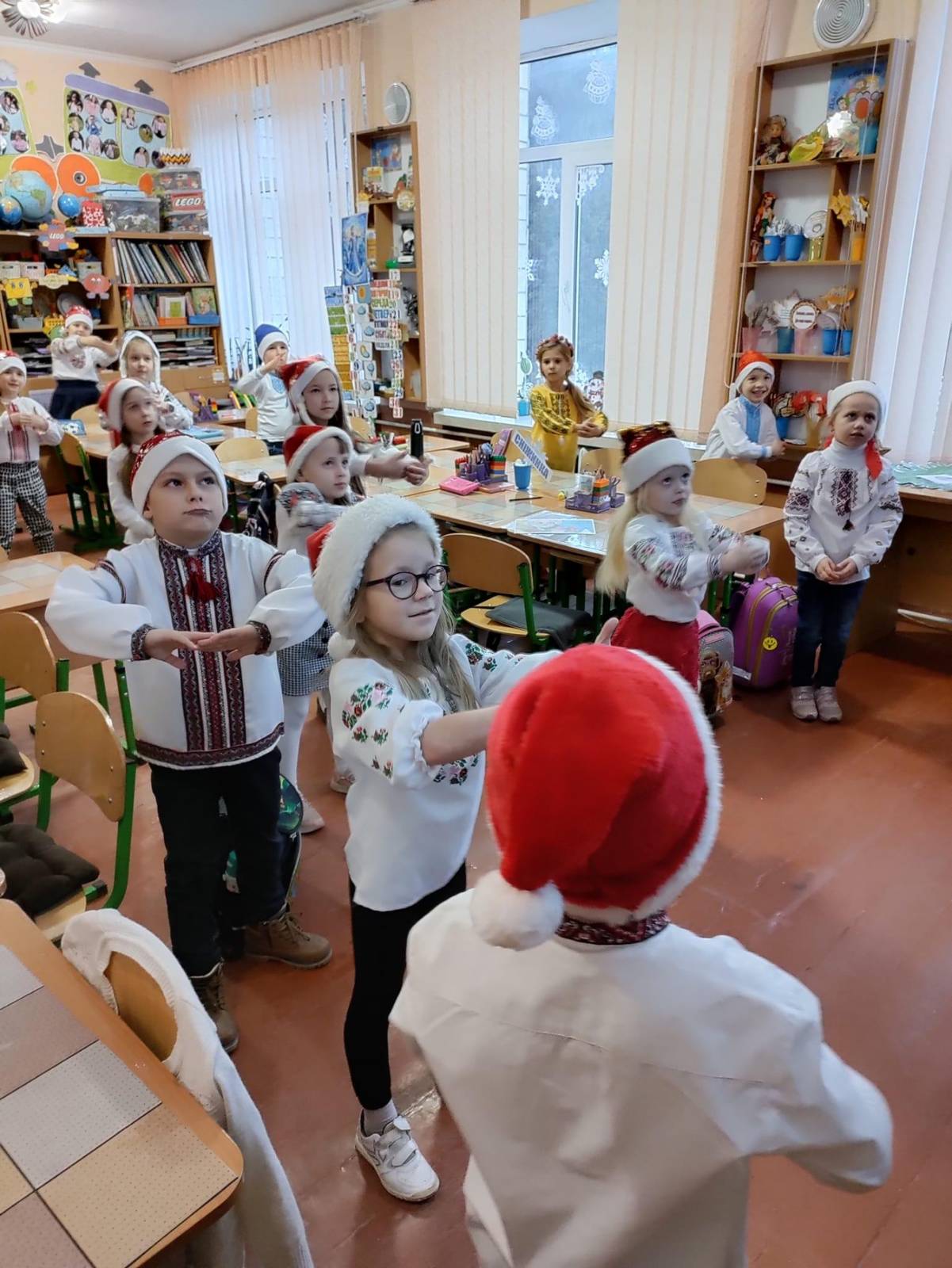 